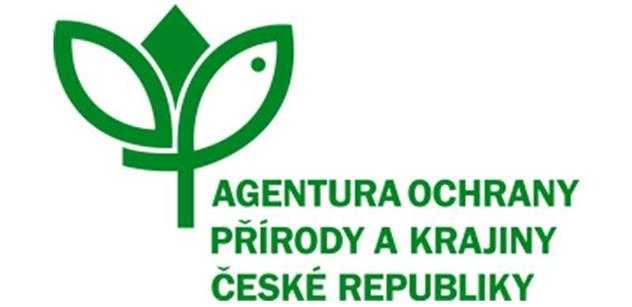 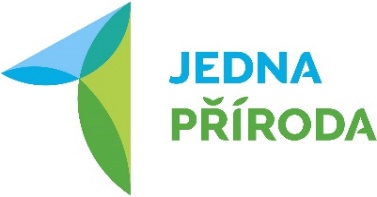 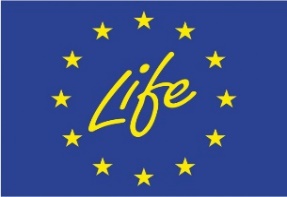 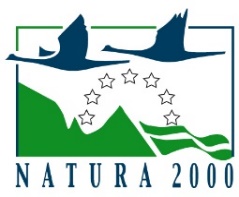 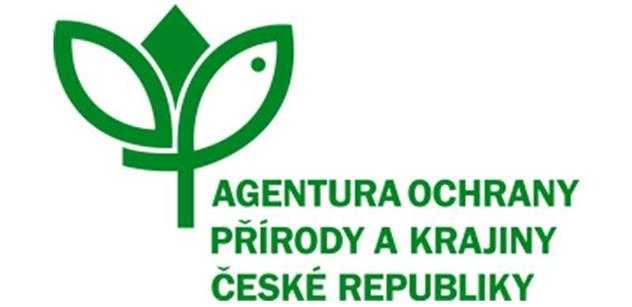 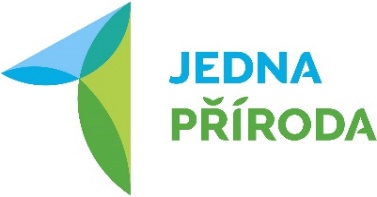 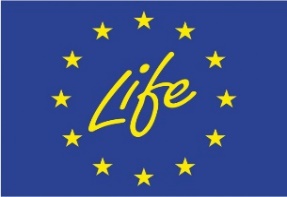 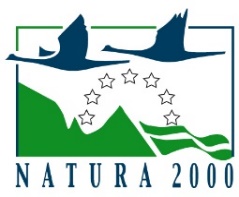 	 Objednávka služby	na základě rámcové dohody ČÍSLO: 3512/BE/2021číslo spisu: S/03512/BE/21č.j.: 04143/BE/21PPK-57b/82/21Název programu a dotační titul opatření: PPK A, A3Objednatel: 
Česká republika - Agentura ochrany přírody a krajiny ČRadresa: Kaplanova 1931/1, 148 00 Praha 11 IČO: 62933591zastupující: Mgr. František Jaskula 
ředitel RP SCHKO Beskydy (dále jen "objednatel")Zhotovitel: 
Miroslava Šamajová Sídlo: Ostravice ev. č. 672, 73914 Ostravice
Zastoupený: Miroslava Šamajová
IČO: 70597618
DIČ: CZ6453286972Zhotovitel je plátcem DPH
(dále jen "zhotovitel")Objednatel touto objednávkou závazně objednává, že od zhotovitele převezme řádné plnění služby v dohodnutém rozsahu - Provedení opatření v rámci projektu Jedna příroda (Integrovaný projekt LIFE pro soustavu Natura 2000 v České republice – LIFE17 IPE/CZ/000005 LIFE-IP: N2K Revisited), aktivita C4 – Management lokalit soustavy Natura 2000. Druh a popis činnosti: Prořezávka k uvolnění listnáčů a jedle Konkrétně se bude jednat o podporu předmětu ochrany: tetřev hlušec (Tetrao urogallus); Opatření bude provedeno v souladu se standardem AOPK: 02 005 Opatření ke zlepšení druhové skladby lesních porostů.Podrobná specifikace objednávky je uvedena v příloze - Rozpočet a specifikace díla PPK-57a/82/21, včetně mapová přílohy s určeným místem plnění. 
Termín dodání: 20.11.2021Cena bez DPH: 88 547,11Kč, DPH 21%: 18 594,89 Kč, Cena včetně DPH: 107 142 KčNa daňovém dokladu (faktura) musí kromě náležitostí vyplývajících z Rámcové dohody být uvedeno „Opatření byla provedena v rámci Integrovaného projektu LIFE - Jedna příroda (LIFE17 IPE/CZ/000005 LIFE-IP: N2K Revisited).“Příloha: Rozpočet a specifikace díla PPK-57b/82/21, včetně mapová přílohy s určeným místem plnění V Rožnově p.R., dne................... Podpis objednatele:....................